ISOSHAKU 2021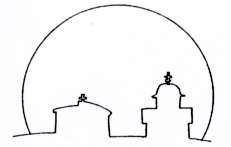 NIMI:						OSOITE:						PUH. NRO:		 	 SYNT. AIKA: 			OLEN KÄYNYT ISOSKOULUTUKSEN VUONNA 			(täytä hakutoiveesi numerojärjestyksessä vain niiltä osin kuin pääset leireille.) PERUSTELUT HAULLENI:AIEMPI TYÖKOKEMUS:MUUT KURSSIT JA KOULUTUKSET:VAHVUUTENI ISOSENA:KEHITYSKOHTEENI/HEIKKOUTENI:MIKSI HALUAT ISOSEKSI/ISOSTENISOSEKSI/YÖVAHDIKSI? KERRO OMIN SANOIN.MUUTA MAHDOLLISTA:PALAUTA ISOSHAKULOMAKE VIIMEISTÄÄN 26.2.2021.isonenisosten-isonenyö-vahtiPÄIVÄKUMPU 1 Viikonloppu Oriveden seurakuntatalolla 29.-30.5 Leiri Päiväkummussa 7.6.-14.6.Konfirmaatio Juupajoen kirkossa 1.8.SAARENMAAN RIPARI Viikonloppu Oriveden seurakuntatalolla 22.-23.5Leiri Saarenmaalla Virossa 19.-28.6.Konfirmaatio Oriveden kirkossa 8.8.PÄIVÄKUMPU 2 Viikonloppu Oriveden seurakuntatalolla. 19.-20.6 Leiri Päiväkummussa 2.7.-9.7. Konfirmaatio Oriveden kirkossa 15.8.Päiväripari Viikonloppu Oriveden seurakuntatalolla 3.-4.7. Intensiivijakso seurakunnan tiloissa 19.7.-26.7. Konfirmaatio 22.8. Ryhmän mukaanVuoden 2022 talviripari Vuokatissa hiihtolomallaKESÄKERHOT  7.-11.6 ja 14.-18.6PÄIVÄKUMMUN lähetys- ja pajaleiri (10-14-v. ) 21.-24.6.LASTENLEIRI viikolla 31PERHELEIRI 20.-22.8 